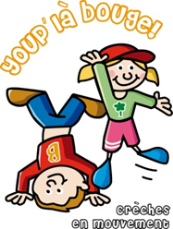 1er renouvellement - Label 2020-2022 Nom de l’institution :	Canton :Nombre d’enfants total fréquentant la structure :Capacité d’accueil (nombre d’enfants par jour) :Nombre d’EPT (équivalent plein temps) :Adresse de l’institution :Mail :Téléphone :Nom de la direction :Afin de compléter le présent document, veuillez reprendre connaissance de vos précédents canevas. Ces derniers font office de point de départ pour répondre aux questions. Certaines structures ont également bénéficié d’une visite effectuée par une psychomotricienne Youp’là bouge. Si tel est le cas, veuillez également vous référer aux objectifs fixés lors de cette visite. Si vous n’avez pas encore bénéficié de cette visite, elle aura lieu prochainement. Pour rappel  voici les 3 axes à valider pour l’obtention du label Youp’là bouge : Personnel formé au sein de l’institutionVotre projet institutionnel Youp’là bougeL’intégration des parents au projetCe document a pour but d’apporter une réflexion au sein de l’institution, n’hésitez donc pas à évoquer vos remarques, réflexions, questions et doutes dans les zones de réponses. Cela nous permet aussi de percevoir l’évolution du projet. * Par votre signature vous vous engagez à respecter et mettre en place les différents éléments décrits ci-dessous.Une fois retourné, nous évaluerons votre dossier et nous vous ferons parvenir . Nous nous réservons le droit de prendre contact avec vous dans le but d’organiser une rencontre d’échange autour de l’évolution de Youp’là bouge au sein de votre crèche. Délai d’envoi : 31 janvier 2020Adresse d’envoi :	Youp’là bouge
	Av. de la Gare 52
	1003 Lausanne
	info@youplabouge.chEtat des lieux du personnel formé au sein de la structure Pour rappel : Pour conserver le label, la structure doit avoir au minimum une personne formée. Il est nécessaire d’envoyer une nouvelle personne suivre la formation d’ancrage si la personne ayant suivi la formation de base est partie.Cette formation est également ouverte au personnel souhaitant se former en plus de la personne ayant suivi la formation de base. Les formations d’ancrage ont lieu en automne de chaque année. Les structures labellisées sont informées par mail de l’ouverture des inscriptions.Personne/s formée/s au sein de l’institution, et donc référente/s du projet Formation de base (5 demi-journées) et formation d’ancrage (1/2 journée) :Journée intercantonale Youp’là bouge :Etat des lieux de la mise en place du projet au sein de la structureCette partie peut être remplie séparément en sous-groupe (bébés, trotteurs, moyens, écoliers)Pour Rappel : Youp’là bouge est un projet institutionnel et propre à chaque structure. L’infrastructure et la mise en place du temps de mouvement peut être introduit sous diverses formes, le focus est mis sur l’aspect quotidien : les enfants doivent pouvoir bouger 2h30 par jour. Les recommandations suisses font mention de 3 heures journalières pour les enfants capable de marcher sans aide. Au niveau du temps : arrivez-vous à appliquer la recommandation de 2h30 d’activités physiques par jour ?	Oui, presque tous les jours	Parfois (2-3 fois par semaine)	Occasionnellement	JamaisDécrivez les facilitateurs et les freins au mouvement :Prenez connaissance de ce que vous avez rédigé dans votre création de projet. L’espace dédié au mouvement a-t-il évolué ?	Oui	NonSi oui, comment ?Si non, relevez les point positifs ou/et négatifs de votre aménagement de l’espace.Quel type de matériel utilisez-vous pour accompagner les enfants autour du mouvement ? Votre utilisation du matériel disponible a-t-elle évolué ?Quelles nouvelles activités autour du mouvement avez-vous développées ?3.	Etat des lieux de la mise en application du projet au sein de l’équipeRemarquez-vous une modification ou un changement d’attitude au niveau de l’équipe éducative face à la motricité des enfants ? Etat des lieux de l’intégration des parents au projet Youp’là bougeAvez-vous mis en place les mesures suivantes pour sensibiliser les parents ?

	Intégrer le mouvement au projet pédagogique de la structure	Informer les parents lors de l’inscription	Insérer l’activité physique / le mouvement aux retours de fin de journée	Organiser un événement-parents autour de la thématique du mouvement	Autre(s) : 
Avez-vous le sentiment de sensibiliser les parents à l’importance du mouvement dès le plus jeune âge ?Si oui, comment ?Si non, qu’allez-vous faire pour y remédier ?PerspectivesQuel bilan faites-vous aujourd’hui de l’intégration du projet Youp’là bouge dans votre structure ? Quelles sont vos perspectives pour les 3 années à venir ?
Veuillez définir 3 objectifs réalisables pour votre institution :  1.2.3.Remarques :Signature de la direction*Lieu et dateNomPrénomType de formation Type de formation Type de formation BaseAncrageAnnée de formationNomPrénomAnnée